Chicago Community
Mennonite Church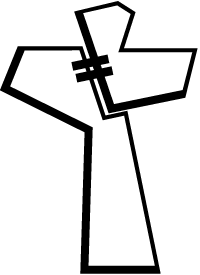 425 S. Central Park Blvd., Chicago, IL 60624(773) 343-4251 | pastor@ccmcil.orgwww.ccmcil.org | facebook.com/ccmcilJason Gerig, Council Chair	Tim Peebles, Transitional PastorDecember 6, 2015 ✢ Second Sunday of AdventGatheringPreludeCall to WorshipOne:	We gather as pilgrims on a journey of faithAll:	We come seeking the cloud of your presence	as we travel the way. 	We come seeking your pillar of fire	to light our darkness.One:	Make your presence known to us 	in this season of anticipation.All:	Make your presence known to us while we wait. STS 14  Prepare the way of the LordWelcomeLighting the Peace LampPrayer for PeacePraisingPsalm 121Introduction to the wildernessSTS 7  Come, come EmmanuelChildren’s TimeLet the children come to me; let the children come. Never hinder them; never stop them. O let the children come.HWB 178  Come, thou long-expected JesusReceiving God’s WordIsaiah 40:3-5HWB 183  On Jordan’s banks the Baptist’s cryMark 1:1-13Galatians 4:4-6HWB 178  Come, thou long-expected JesusMatthew 1:1-2:23	One:	For the word of God in scripture, 
for the word of God among us, 
for the word of God within us,	All:	thanks be to God.MeditationRespondingHWB 176  Comfort, comfort, O my peopleSharingPrayerOfferingSendingAnnouncementsSTJ 78  Sizohamba naye (We will walk with God)BenedictionExtinguishing the Peace Lamp	One:	Now the light of Christ is in you.	All:	Thanks be to God.AnnouncementsAnnual Meeting Today: Hear from each of our committees, our financial team, Pastor Tim, and your council chair. We’ll be approving a slate and a budget for 2016. Donations & Tour of Breakthrough Urban Ministries: You are invited to join several of us as we attend Breakthrough’s “Behind the Scenes Tour” on Monday, Dec. 7 at 6:15 pm. Contact Geoff Martin gmartin9@gmail.com to coordinate details. Please also consider donating items from the Breakthrough “Wish List” (at breakthrough.org) for their Christmas Store program. PJS will deliver CCMC’s “Wish List” donations to Breakthrough on the Dec. 7th tour.India Mission Fund: Contributions are still being accepted toward Samita Pal’s nursing school tuition for 2015-16. Please consider helping to make advanced education and a future career of service attainable for this young Indian woman. Checks can be made out to Chicago Community Mennonite Church with “India Mission Fund” on the memo line.Schedule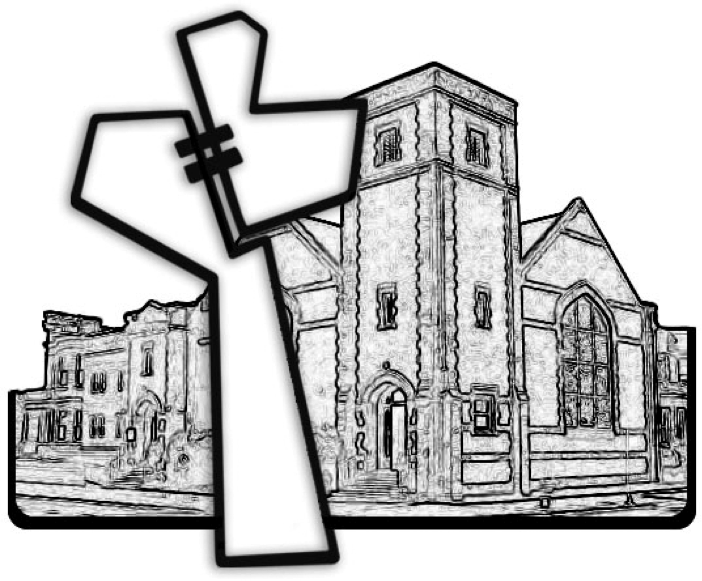 Chicago Community Mennonite ChurchDecember 6, 2015Worship Participants	Worship Leader:	Linda Becker	Meditation:	Tim Peebles	Song Leader:	Philip Kendall	Pianist:	Spencer Foon	Altar:	Antonia KamTodayNext SundayGreeter:Jan LugibihlJustin BeekerNursery:Bob HostetterMark FreyJan LugibihlMartin DyrstFellowship:Russell JohnsonJustin Beeker